                                            Základní škola a mateřská škola Sněžné,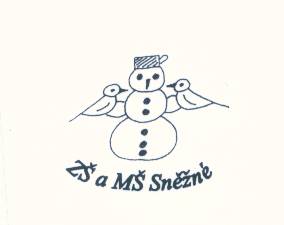                                příspěvková organizace                                      IČ 75021412, 592 03 Sněžné 96, tel. 566664270,  			 www. zssnezne.cz, e-mail: zs.snezne@snezne.cz________________________________________________________________________________Střednědobý výhled rozpočtu – příspěvek od obceVe Sněžném 23. 4. 2019				Mgr. Jitka Preislerová, ředitelkaRok20212022Příspěvek na provoz1 510 tisíc1 540 tisícodpisy   120 tisíc   120 tisíccelkem1 630 tisíc1 660 tisícNákladyenergie   520 tisíc   550 tisícOpravy, služby, materiál   800 tisíc   900 tisícOdpisy   120 tisíc   120 tisícMzdy     70 tisíc     70 tisícCelkem1 510 tisíc1 640 tisíc